Набор для исследования Аланинаминотрансферазы (ALT)Метод: АланинсубстратныйНАЗНАЧЕНИЕ Для количественного in vitro определения Аланинаминотрансферазы в сыворотке крови как на автоматических анализаторах, так и вручную.  КЛИНИЧЕСКАЯ ЗНАЧИМОСТЬАланинаминотрансфераза (ALT), также известная как глутаматпуриваттрансаминаза (GPT), представляет собой фермент, участвующий в метаболизме аминокислот. Она обнаружена во многих тканях организма, а максимального уровня достигает в тканях печени и почек. Разрушение тканей ведет к высвобождению межклеточного фермента в систему кровообращения. Значительное повышение уровня ALT в сыворотке характерно при различных заболеваниях печени, например, гепатите, мононуклеозе и циррозе. Такие высокие уровни ALT обычно не наблюдаются при других заболеваниях, таких как инфаркт миокарда и т.п., таким образом, ALT может считаться надежным специфическим маркером заболеваний печени.ПРИНЦИП ОПРЕДЕЛЕНИЯ[1, 2] Присутствующая в пробе ALT катализирует переход аминогрупп от L-аланина в α-кетоглутарат с образованием пирувата и L-глутамата. Пируват в присутствии NADH и лактатдегидрогеназа восстанавливаются до L- лактата. В этой реакции NADH окисляется до NAD, что сопровождается снижением оптической плотности. Реакцию можно отследить, измеряя скорость изменения оптической плотности на длине волны 340 нм.    ALTL-аланин +α-кетоглутарат－－→оксалацетат +L-глутамат  LDHпуриват + NADH + H+ －－－→ L-лактат + NAD+ + H2OСОСТАВ РАСТВОРОВВЗЯТИЕ И ПОДГОТОВКА ПРОБ Рекомендуется использовать свежие пробы сыворотки. Пробы стабильны в течение 7 дней при 2-8℃.СТАБИЛЬНОСТЬ И ПОДГОТОВКА РЕАГЕНТОВ Все реагенты готовы к применению.Стабильны вплоть до истечения срока годности при 2-8℃. На борту анализатора реагенты стабильны в течение 28 дней после вскрытия упаковки.МЕТОДИКА ТЕСТА Методика теста приведена на примере анализаторов HITACHI 917.Метод анализа: кинетика А, 20-34.Длина волны (осн./доп.):  340 нм/405 нм.Проба: 10 мкл R1: 200 мкл                     R2: 50 мкл                                                     Измерение    Измерение37℃  0                         5     6                  9  (мин.)Смешайте 10 мкл пробы с 200 мкл R1, инкубируйте при 37℃ в течение 5 минут.Добавьте 50 мкл R2 в кювету, перемешайте и инкубируйте в течение 30 секунд при 37℃.Измерьте начальную оптическую плотность, одновременно запустив таймер, и выполните повторные измерения через 1, 2 и 3 мин.Рассчитайте изменение оптической плотности в минуту ΔA/мин.КАЛИБРОВКАВ данном тесте рекомендуется использовать калибратор GCell либо калибратор RANDOX. РАСЧЕТРасчет при использовании калибратора                           ΔAпробы /мин Концентрация =                            × Значение калибратора                          ΔAкалибратора/мин Расчет при использовании фактора (ε=6.22)A/min×VtAST (ед./л) =                        ×1000 = A/min× K ε×Vs×LK= 4180КОНТРОЛЬ КАЧЕСТВАДля ежедневного контроля качества рекомендуется использовать контроль GCell или мультисыворотку Randox. Полученные значения должны попадать в указанный диапазон. Если полученные значения выходят за рамки диапазона, и повторный тест исключает ошибку, следует выполнить следующие действия: Проверьте адаптации и источник света. Проверьте температуру реакции. Проверьте срок годности набора и его компонентов. РЕФЕРЕНСНЫЕ НОРМЫРекомендуется устанавливать референсные нормы в каждой лаборатории с учетом вида животного, возраста, пола и географического места проживания популяции.АНАЛИТИЧЕСКИЕ ХАРАКТЕРИСТИКИЛИНЕЙНОСТЬОбласть линейности данного метода распространяется до 1000 ед./л. Если концентрация аналита в пробе превышает указанную величину, пробу следует развести 0,9% раствором NaCl и выполнить повторный тест. Результат следует умножить на коэффициент разведения.ТОЧНОСТЬ (ПРЕЦИЗИОННОСТЬ)Значение CV теста не должно превышать 10%.МЕШАЮЩЕЕ ВЛИЯНИЕ Было показано, что следующие аналиты не оказывают мешающего влияния вплоть до указанных уровней:Гемоглобин:                      500 мг/длТриглицериды:                1000 мг/длОбщий билирубин:             40 мг/длАскорбиновая кислота:      50 мг/дл.МЕРЫ ПРЕДОСТОРОЖНОСТИ И ПРЕДУПРЕЖДЕНИЯ Только для in vitro диагностики. Не раскапывать с помощью рта. Соблюдайте обычные меры предосторожности при обращении с лабораторными реагентами.Реагент содержит азид натрия. Избегайте попадания внутрь и контакта с кожей и слизистыми. При попадании на кожу промойте место контакта большим количеством воды, при попадании в глаза или проглатывании немедленно обратитесь к врачу.Азид натрия реагирует со свинцом и медью с образованием потенциально взрывоопасных азидов. При утилизации подобных реагентов следует промыть слив большим количеством воды во избежание отложения азидов. Металлические поверхности следует промыть 10% раствором гидроксида натрия.Все пробы следует рассматривать как потенциально инфицированные (вирусы иммунодефицита, гепатита В, гепатита С) и обращаться с ними с особой осторожностью. Не смешивайте реагенты различных лотов.СПИСОК ЛИТЕРАТУРЫWroblewski F, La Due J.S: Ann. Intern. Med. 1956; 45:801.Wroblewski F, La Due J.S: Proc. Soc. Exp. Biol. Med. 1956; 91:569.УпаковкаАнализаторR1: 2×20 млR2: 1×10 млПолуавтоматические анализаторыR1: 2×60 млR2: 2×15 млДля Hitachi 917& Beckman серий AU480/680/5811/5821 R1: 6×60 млR2: 2×45 млДля Hitachi 917& Beckman серий AU480/680/5811/5821 R1: 4×100 млR2: 2×50 млДля Hitachi серий 717/911/912 & Shimadzu серий CL7200/8000 R1: 2×50 млR2: 1×25 млДля Hitachi 902 R1: 2×80 млR2: 2×40 млДля SYNCHRON серий CX4-5-7-9/LX20/DXC600-800 R1: 5×48 млR2: 2×30 млДля анализаторов TOSHIBA R1: 24×4,3 млR2: 6×4,3 млДля Siemens Dupont/Siemens Behring СоставКонцентрация растворовРеагент 1 (R1)Трис-буфер (pH=7,5)100 ммоль/лL-аланин500 ммоль/лLDH≥1200 ед./лРеагент 2 (R2)NADH0,18 ммоль/лα-кетоглутарат15 ммоль/лТочность в рамках 1 определенияТочность в рамках 1 определенияТочность в рамках 1 определенияN=20Уровень 1Уровень 2Среднее значение 39,3141,5SD0,50,8CV1,2%0,5%Точность между определенияТочность между определенияТочность между определенияТочность между определенияN=5Изм. 1Изм.  2   Изм.  3Среднее (ед./л)37,737,338,0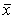 37,737,737,7(Xmax- Xmin)/ (38,0-37,3)/37,7*100=1,77%(38,0-37,3)/37,7*100=1,77%(38,0-37,3)/37,7*100=1,77%